Personal Details:         - Date of Birth: 25-06-1973                                      - Nationality: Eritrean                                      - Marital Status: Married                                       - Summary:                      MEP Engineer with more than 10 years of progressive experience specializing in                                              Design and supervision of building HVAC, plumbing and fire protection system; selection                                                 of equipment, preparation of bill of quantity, cost estimating, and commissioning.Education:                   - Bachelor of Science in Mechanical Engineering (BSc. Eng.)                                       University of Asmara,                                       (September 1996 - July 2002)                                     - HVAC and Plumbing Training and seminars.  Key skills:                  - Profound knowledge of HVAC equipments (chillers, AHU, FCU, Air terminals, e.t.c..)                                     - Extensive knowledge of current design concept, installation and supervision                                     - Demonstrated record of completing projects on schedule and within budget.                                     - Ability to work effectively in a team and perform consistently in a varied environment                                        and under pressure.                                     - Exceptional oral and written communications.IT skills:                       * Drafting: AutoCAD 2013-2D; Revit MEP 2012,                                * HVAC Software: HAP, VRF, Ductsizer.                                * Spread Sheet: Microsoft Excel,                                * Word Processor: Microsoft Word                                      * Presentation and Layout: MS PowerPoint, MS Photo Editor & Photo Paint.Professional Experience and Employment1. SANMECHJan. 2009-June 2014:  POSITION: MEP Design Engineer, and Installation Supervisor.                                      EMPLOYER: SANMECH CONSULTS P.L.C. (Ethiopia, Addis Ababa.)                                               Period Covered: January 2009-June 2014                                     JOB DESCRIPTION:                                    - Making cooling load calculation using hourly analysis program (HAP).                                    - Selection of mechanical equipments (chiller, AHU, FCU, Air terminal) for HVAC system.                                    - Preparation of duct layout and duct sizing for air supply, return, toilet and kitchen hood                                        duct system.                                    - Preparation of pipe layout and pipe sizing for chilled water and condensate piping system.                                    - Preparation of pipe layout and then pipe sizing for the system based on fixture water                                               loading and drainage fixture units (DFU).                                    - Preparation of pipe layout and pipe sizing for Fire Protection System (hose reel, sprinkle)                                         - Selection of plumbing mechanical equipment and plumbing components (pumps,                                                                                 water heater, valves, fittings e.t.c…) for system.                                    - Preparation of Bill of quantity and cost estimating.                                    - Preparation of technical specification,                                    - Installation supervision of various building MEP projects.                                     SOME OF THE PROJECTS HANDLED:                                    - Ethiopian Airlines Headquarters office building, High Budget building.                                    - Hawassa Regional Laboratory;                                    - Juba Shopping Mall, South Sudan.                                    - United Bank Headquarters office building, High rise building (4 bas.+G+33).                                    - Ethiopian Peace Support (PSO) building, Addis Ababa.                                    - Maritime Headquarters office building, Addis Ababa.                                   - Commercial Bank of Ethiopia, Megenagna Branch, High rise building                                      (3bas.+G+12).2. GEDECCApr. 2003 – Oct 2008: POSITION: HVAC and Plumbing Design Engineer and Installation Supervisor                                                               EMPLOYER: General Development, Engineering Consulting Company (GEDECC)                                       (Eritrea, Asmara);                                       Period Covered: April 2003 – October 2008;                                     JOB DESCRIPTION:                                    - Making cooling load calculation using hourly analysis program (HAP).                                    - Selection of mechanical equipments (chiller, AHU, FCU, Air terminal) for HVAC system.                                    - Preparation of duct layout and duct sizing for air supply, return, toilet and kitchen hood                                        duct system.                                    - Preparation of pipe layout and pipe sizing for chilled water and condensate piping system.                                    - Preparation of pipe layout and then pipe sizing for the system based on fixture water                                               loading and drainage fixture units (DFU).                                    - Preparation of pipe layout and pipe sizing for Fire Protection System (hose reel, sprinkle)                                         - Selection of plumbing mechanical equipment and plumbing components (pumps,                                                                                 water heater, valves, fittings e.t.c…) for system.                                    - Preparation of Bill of quantity and cost estimating.                                    - Preparation of technical specification,                                    - Installation supervision of various building MEP projects.3. Even Plumbing CenterJan.2004 – Oct.2008:  POSITION: Tutor of HVAC Engineering courses.                                        (On part- time bases);                                       EMPLOYER:   Even Plumbing Center, Eritrea, Asmara                                        Period Covered: Jan. 2004 – Oct. 2008;                                      JOB DESCRIPTION:                                     - Conduct theoretical and practical lectures on “Principles and Application                                              on Refrigeration and Air conditioning System.Language Spoken:     - English: Excellent Reading, writing and Speaking.                                    - Tigrigna: Fluent spoken (mother tongue)                                    - Amharic:  Fluent spoken.Certification:                I, the undersigned, certify that to the best of my knowledge and belief, these bio-data                                          correctly describe my qualification, my experience and myself.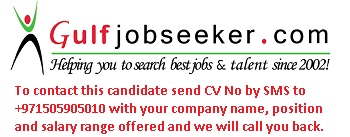 Gulfjobseeker.com CV No: 27612